SAPEY PREP FOR SUCCESS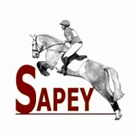 SUNDAY 28th April 2024Cockshutts Farm, Wolferlow, Nr Bromyard HR7 4QALocation: (Wolferlow) Grid Ref: SO666618 Off the B4203 Bromyard to Gt. Witley/ Stourport Road, U/c road to Wolferlow. One-way traffic system for Boxes and Trailers that must be adhered to. Please come in from the B4203 ONLY. There is NO ACCESS from B4214 (from Stoke Bliss/ Kyre) Please note this will not apply to other road users so please proceed with care on the Wolferlow Lane.Organisers: Audrey Thacker	            Mobile: 07970553049    Email: alan@alanthacker.co.uk	Alan Thacker                 Mobile: 07970 652320    Email: alan@alanthacker.co.ukEvent Secretary: Greta Sparey               Mobile: 07966 921255    Email: greta@sapeycrosscountry.co.ukEntries Secretary:     Horse Events     www.horse-events.co.uk Email:  info@horse-events.co.uk       Tel:  07962 251696 (not after 7pm)Refreshments * Photographer  * Paramedics, Vet, Farrier & Horse Ambulance on siteENTRIES OPEN 	Saturday 30th March 2024 on www.horse-events.co.uk ENTRIES CLOSE 	Friday 19th April 2024 or earlier if capacity is reached.LATE ENTRIES 	May be accepted online for an additional £12. If you would like to edit your horse or rider details before the closing date of the event, please login to your Horse Events account and edit your booking under the ‘MY BOOKING’ TabIf you would like to change your entry, please email info@horse-events.co.uk and if there is space available, we will do this for you.For ALL changes of horse and rider substitutions after the closing date there is a £5 charge please fill out the following form online at: https://www.horse-events.co.uk/rider-horse-substitutions-form/Choose what you want to do:The choice is yours on what you enter, from one to three phases:3 phase   = £60.00 (DR + SJ + XC)2 phase   = £50.00 (You choose)1 phase   = £40.00 (XC only)(All fees include VAT @ 20%)You can mix or match the levels that you do in each discipline.  For example, you could do an 80 level Dressage Test, 90 Show Jumping and 80 Cross Country.  You could miss out the Dressage and do 100 Show Jumping and 90 Cross Country.  You could do the 100 level Dressage test and 80 Cross Country. You are not allowed to jump higher Cross Country than your Show Jumping round, i.e. you cannot do 90 Show Jumping and 100 Cross Country.It is the responsibility of the you the Rider to ensure that you select the right level / height of jumps that you are competent to attempt, and your horse can safely jump.  This applies to both the Show Jumping and Cross Country phases, which will be monitored by Official Stewards.  Entries will be strictly monitored so you must stick to what level of discipline you have entered rather than changing your mind on the day. And, Riders who attempt to jump a fence on the Cross Country phase at a higher level than the level entered will be asked to leave the course.  Entries will be on a first come first served basis and Times will be issued for each discipline and will run in time order.  All Entries are subject to a non-refundable booking fee £2 per entry.START FEE: 	£ 0.00 (No start fees for this event).Bib Numbers will need to be printed and placed in your own bibs.Numbers to be downloaded when getting your times  www.horse-events.co.uk .Please display your number clearly in your vehicle as you enter the event.Riders must declare on arrival at the secretary’s tent before competingWITHDRAWAL POLICY – PLEASE READ CAREFULLYWITHDRAWALS:  no later than Monday 22nd April 2024ALL Withdrawals must be registered by email to: greta@sapeycrosscountry.co.uk
Please note if withdrawing after the closing date in order to obtain your refund we MUST receive a vet’s or doctor’s certificate. No later than the Monday following the event to obtain a refund.Withdrawal policy depending on date of withdrawal:Withdrawals for whatever reason before the closing date will receive a refund minus the £10 admin fee.Withdrawals made AFTER the Closing & Withdrawal date for a veterinary to the horse or medical reason to the rider, are non-refundable unless a replacement from our wait list is found. In this situation a full refund will be given minus the £10 admin fee.
(If entries are open and there is no wait list – no refunds will be issued)Withdrawals made 24 hours before the event for whatever reason are non-refundable. EVENT CANCELLATION    In the event of cancellation for any reason all entries will be refunded minus a £15 cancellation charge per entry.When refunds are due, please note these will be processed back onto the card you paid on. START TIMES:   available at www.horse-events.co.uk and www.sapeycrosscountry.co.uk  1800 on Thursday 25th April 2024  COURSE WALKING:The XC Course will be open for walking between 2pm – 8pm on Saturday 27th  April.Please note: The gates will not be open before 2pm PRIZES & ROSETTESThere are no prizes or rosettes for this event.  It is not run as a competition. GENERAL CONDITIONS OF ENTRY It is the responsibility of all competitors to ensure that their tack and dress are current in accordance with the following:Plaiting of the horse is not required.Riders should be smart but are not required to wear show jackets.Hats must be worn that conform to PAS015 (1998 or 2011) VG01.040 2014-12*All the above with BSI Kitemark or Inspec IC Mark.American ASTM F1163: 2004a onwards with SEI markSnell 2001 or 2016 (No other mark is needed with snell)No fixed peak hats should be worn for the Cross-Country phase.No earrings, studs or other body jewellery should be worn.An effective body protector must be worn for the Cross-Country phase and is highly recommended in the show jumping phase. (BETA ) approved and labelled “Level 3 body protector” with the year 200 or 2009 shown on the label. Safety equipment will not be checked at this event therefore it is the riders responsibility to have the correct safety equipment.  Please note that for our Unaffiliated events on 26/5/24 and 28/7/24 you will be required to wear a body protector showing the 2018 blue BETA label and will be checked to enable you to compete.An Exo Body Cage can be worn but must be declared to the event secretary prior to the cross-country phase. Inflatable Air Jackets may be worn over a permitted body protector for the Cross Country phase.Horses / Ponies must be over 4 years of age.No horse may be ridden more than once.Rider or Horse Fall will be eliminated in any phase of the event. Riders who have had a fall must be checked by a paramedic before continuing. Insurance – Each competitor must carry their own insurance liability, whether Pony Club, Riding Club, BHS, BE or independent coverLitter, horse manure and dog poo bags must be always taken home.Dogs must be kept on leads.Vaccinations – All horses must be vaccinated – we work on an annual basis. There must be 6 clear days from any vaccination and the date of the event. NO EXCEPTIONS WILL BE MADEHealth & Safety – The organisers of this event have taken reasonable precautions to ensure the Health & Safety of everyone present. For these measures to be effective, everyone must take responsible precautions to avoid and prevent accidents occurring and must obey the instructions of the Organisers, all Officials and Stewards. Additionally, those attending this event must report any accidents to the Secretary or Organiser of the event, Property; vehicle damage; Personal injury or Personal Illness.Disclaimer of Liability – Save for the death or personal injury caused by negligence of the owners or anyone for whom they are law responsible, neither the Owners, nor Organisers of any event held at Sapey Cross Country Course, nor any employee or contractor accept any liability for any accident, loss or damage, injury or illness to horses, ponies, owners, riders, spectators vehicles their contents and accessories, or any other person or property whatsoever, whether caused by negligence, breach of contract or in any way whatsoever.Stressage rather than Dressage? Turn into a nervous wreck over the Show Jumping or Cross Country (XC)? Don’t worry, miss it out, or face your fears!  Give young horses experience in a busy environment without the competition or try a new level without the pressure.Introducing a new non-competitive event to prepare for the season ahead where you can mix or match your level and discipline.DisciplineLevelTestRulesDressage70Prelim 7Gain feedback from a listed Judge on how you could improve your score in a supportive and progressive way. Your test may be called. You are allowed to carry a whip. Your score will be recorded but not advertised. You will be able to collect your score sheets 1 hour after your test from the secretary’s tent.80Prelim 7Gain feedback from a listed Judge on how you could improve your score in a supportive and progressive way. Your test may be called. You are allowed to carry a whip. Your score will be recorded but not advertised. You will be able to collect your score sheets 1 hour after your test from the secretary’s tent.90Prelim 12Gain feedback from a listed Judge on how you could improve your score in a supportive and progressive way. Your test may be called. You are allowed to carry a whip. Your score will be recorded but not advertised. You will be able to collect your score sheets 1 hour after your test from the secretary’s tent.100Prelim 18Gain feedback from a listed Judge on how you could improve your score in a supportive and progressive way. Your test may be called. You are allowed to carry a whip. Your score will be recorded but not advertised. You will be able to collect your score sheets 1 hour after your test from the secretary’s tent.Show Jumping70Jump a course and get feedback from an experienced Coach who has watched your round.  If you have 2 stops at one fence you can miss that fence out and continue.  If you have a cumulative total of problems at 4 different fences then we will ask you to leave the course.Jump a course and get feedback from an experienced Coach who has watched your round.  If you have 2 stops at one fence you can miss that fence out and continue.  If you have a cumulative total of problems at 4 different fences then we will ask you to leave the course.80Jump a course and get feedback from an experienced Coach who has watched your round.  If you have 2 stops at one fence you can miss that fence out and continue.  If you have a cumulative total of problems at 4 different fences then we will ask you to leave the course.Jump a course and get feedback from an experienced Coach who has watched your round.  If you have 2 stops at one fence you can miss that fence out and continue.  If you have a cumulative total of problems at 4 different fences then we will ask you to leave the course.90Jump a course and get feedback from an experienced Coach who has watched your round.  If you have 2 stops at one fence you can miss that fence out and continue.  If you have a cumulative total of problems at 4 different fences then we will ask you to leave the course.Jump a course and get feedback from an experienced Coach who has watched your round.  If you have 2 stops at one fence you can miss that fence out and continue.  If you have a cumulative total of problems at 4 different fences then we will ask you to leave the course.100Jump a course and get feedback from an experienced Coach who has watched your round.  If you have 2 stops at one fence you can miss that fence out and continue.  If you have a cumulative total of problems at 4 different fences then we will ask you to leave the course.Jump a course and get feedback from an experienced Coach who has watched your round.  If you have 2 stops at one fence you can miss that fence out and continue.  If you have a cumulative total of problems at 4 different fences then we will ask you to leave the course.Cross Country70Jump your selected height or choose to jump a lower height fence if you have a problem. Minute markers will be placed and your round timed, to help you pace yourself for your selected level.  Max two attempts at any one level then you must jump a level down or miss the fence out.  If you have a total of 3 stops at one fence, move on to the next.  If you have a cumulative total of problems at 4 different fences then we will ask you to leave the course.Jump your selected height or choose to jump a lower height fence if you have a problem. Minute markers will be placed and your round timed, to help you pace yourself for your selected level.  Max two attempts at any one level then you must jump a level down or miss the fence out.  If you have a total of 3 stops at one fence, move on to the next.  If you have a cumulative total of problems at 4 different fences then we will ask you to leave the course.80Jump your selected height or choose to jump a lower height fence if you have a problem. Minute markers will be placed and your round timed, to help you pace yourself for your selected level.  Max two attempts at any one level then you must jump a level down or miss the fence out.  If you have a total of 3 stops at one fence, move on to the next.  If you have a cumulative total of problems at 4 different fences then we will ask you to leave the course.Jump your selected height or choose to jump a lower height fence if you have a problem. Minute markers will be placed and your round timed, to help you pace yourself for your selected level.  Max two attempts at any one level then you must jump a level down or miss the fence out.  If you have a total of 3 stops at one fence, move on to the next.  If you have a cumulative total of problems at 4 different fences then we will ask you to leave the course.90Jump your selected height or choose to jump a lower height fence if you have a problem. Minute markers will be placed and your round timed, to help you pace yourself for your selected level.  Max two attempts at any one level then you must jump a level down or miss the fence out.  If you have a total of 3 stops at one fence, move on to the next.  If you have a cumulative total of problems at 4 different fences then we will ask you to leave the course.Jump your selected height or choose to jump a lower height fence if you have a problem. Minute markers will be placed and your round timed, to help you pace yourself for your selected level.  Max two attempts at any one level then you must jump a level down or miss the fence out.  If you have a total of 3 stops at one fence, move on to the next.  If you have a cumulative total of problems at 4 different fences then we will ask you to leave the course.100Jump your selected height or choose to jump a lower height fence if you have a problem. Minute markers will be placed and your round timed, to help you pace yourself for your selected level.  Max two attempts at any one level then you must jump a level down or miss the fence out.  If you have a total of 3 stops at one fence, move on to the next.  If you have a cumulative total of problems at 4 different fences then we will ask you to leave the course.Jump your selected height or choose to jump a lower height fence if you have a problem. Minute markers will be placed and your round timed, to help you pace yourself for your selected level.  Max two attempts at any one level then you must jump a level down or miss the fence out.  If you have a total of 3 stops at one fence, move on to the next.  If you have a cumulative total of problems at 4 different fences then we will ask you to leave the course.All 3 disciplines at the same level70Prelim 7This will run in the same format as an ODE but this is not a competition so results will not be published.  The above rules apply the same as for each discipline.  80Prelim 7This will run in the same format as an ODE but this is not a competition so results will not be published.  The above rules apply the same as for each discipline.  90Prelim 12This will run in the same format as an ODE but this is not a competition so results will not be published.  The above rules apply the same as for each discipline.  100Prelim 18This will run in the same format as an ODE but this is not a competition so results will not be published.  The above rules apply the same as for each discipline.  